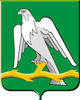 ГЛАВА ГОРОДСКОГО  ОКРУГА КРАСНОУФИМСКПОСТАНОВЛЕНИЕ11.06.2014 г. 							                №  724г. КрасноуфимскО внесении изменений и дополнений в Постановление Главы городского округа Красноуфимск  «Об  утвержденииМуниципальной программы городского округа Красноуфимск«Развитие системы образования в городском округе Красноуфимскв  2014  - 2020 годах» от 15 ноября 2013 г. № 1341 (с изменениями и дополнениями, утвержденными Постановлением Главы городского округа Красноуфимск от 14.03.2014 г. № 294)В соответствии со статьей 179 Бюджетного кодекса Российской Федерации, Постановлением администрации городского округа Красноуфимск от 17.10.2013 г № 1158 «Об утверждении Порядка формирования и реализации муниципальных программ городского округа Красноуфимск», Постановлением администрации городского округа Красноуфимск от 22.10.2013 г № 1181 «Об утверждении Перечня муниципальных программ городского округа Красноуфимск, подлежащих разработке в 2013 году», руководствуясь ст. 28, 48 Устава городского округа КрасноуфимскПОСТАНОВЛЯЮ:1.  Внести изменения и дополнения в Постановление Главы городского округа Красноуфимск № 1341 от 15 ноября 2013 г. «Об  утверждении Муниципальной программы городского округа Красноуфимск «Развитие системы образования в городском округе Красноуфимск в  2014  - 2020 годах» (далее - Постановление):1.1.  дополнить 8-ой абзац части 2 «Обеспечение оздоровления детей и подростков» пп.1.3. «Дополнительное образование, организация отдыха и оздоровления детей в городском округе Красноуфимск» муниципальной программы «Развитие системы образования в городском округе Красноуфимск в 2014 - 2020 годах» утвержденной Постановлением, текстом  следующего содержания:«Сохраняется  потребность в капитальном ремонте   всех зданий и помещений МАУ ЗОЛ «Чайка», наиболее высокая степень востребованности ремонта (до 70% износа) в помещениях  столовой (пищеблока и обеденного зала).    Необходимо приведение медицинского блока данного учреждения  в соответствие требованиям санитарного законодательства. Для решения   данного вопроса в 2013 году  разработана проектно – сметная документация на следующие ремонтные работы: капитальный ремонт здания и кровли столовой, демонтаж и монтаж электрооборудования, технологического оборудования, пожарной сигнализации; монтаж электрооборудования  корпуса № 1, капитальный ремонт санузлов в спальном корпусе № 1.».1.2. дополнить пп.1.3. «Дополнительное образование, организация отдыха и оздоровления детей в городском округе Красноуфимск»  муниципальной программы «Развитие системы образования в городском округе Красноуфимск в 2014 - 2020 годах» утвержденной Постановлением последним абзацем следующего содержания:«Снизить прогнозируемые социальные риски, связанные с  высокими ожиданиями  родительской общественностью  поэтапного капитального ремонта, приведения в соответствие с требованиями пожарной безопасности и санитарного законодательства муниципального автономного учреждения «Загородный оздоровительный лагерь «Чайка», увеличения  количества мест в муниципальном загородном лагере, а также  поэтапного перевода  данного учреждения в круглогодичный режим оздоровления, и, тем самым, максимальное удовлетворение  потребности  жителей городского округа Красноуфимск в  системном оздоровлении детей, помогут следующие меры:- 1 этап: 2014 год. Капитальный ремонт здания пищеблока и столовой корпуса № 1 МАУ ЗОЛ «Чайка»;- 2 этап: 2015, 2016 гг. проектирование и строительство жилого корпуса МАУ ЗОЛ «Чайка» круглогодичного действия.». 1.3. пп. 1.5 приложения 1 к муниципальной программе «Развитие системы образования в городском округе Красноуфимск в 2014 - 2020 годах» утвержденной Постановлением «Укрепление и развитие материально-технической базы образовательных организаций городского округа Красноуфимск»  дополнить таблицей  8  по тексту, следующему за таблицей 7 (приложение № 1к настоящему Постановлению). 2. Настоящее Постановление опубликовать в газете «Вперед» и на официальном сайте муниципального образования городской округ Красноуфимск.3. Постановление вступает в законную силу с момента его опубликования.4. Контроль исполнения настоящего Постановления возложить на заместителя главы по социальной политике Ю.С.Ладейщикова.Главагородского округа Красноуфимск                В.В. АртемьевскихПриложение 1к Постановлению Главыгородского округа Красноуфимскот _________ 2014 г.  № _________Таблица 8.Планируемые мероприятия по капитальному ремонту, приведению в соответствие с требованиями пожарной безопасности и санитарного законодательства зданий и помещений, в которых размещаются муниципальные  образовательные учреждения, подведомственные МО Управление образованием городского округа  Красноуфимск, на 2014 – 2017 годыСОГЛАСОВАНИЕ проекта Постановления Главы городского округа Красноуфимск	Наименование Постановления: «О внесении изменений и дополнений в Постановление Главы городского округа Красноуфимск  «Об  утвержденииМуниципальной программы городского округа Красноуфимск«Развитие системы образования в городском округе Красноуфимскв  2014  - 2020 годах» от 15 ноября 2013 г. № 1341 (с изменениями и дополнениями, утвержденными Постановлением Главы городского округа Красноуфимск от 14.03.2014 г. № 294)Постановление  разослать: МО Управление образованием городского округа Красноуфимск______________________________________________________________________________________________________________________________________________ Исполнитель: Зам. начальника МО Управление образованием Вахрушева Е.А., тел. 2-48-94Тип ОУПланируемые виды  ремонтных работ, год  исполненияПланируемые виды  ремонтных работ, год  исполненияПланируемые виды  ремонтных работ, год  исполненияПланируемые виды  ремонтных работ, год  исполненияТип ОУ2014 год2015 год2016 год2017 годОбщеобразовательные учреждения1. МКОУ ООШ 6(водоснабжение, водоотведение)1. МКОУ ООШ 4 (крыша на основных корпусах 2 зданий)   2. МКОУ ПООШ(крыша на 2 корпусах зданий)1. МБОУ СОШ 1(окна, двери, полы)2. МБОУ СОШ №2(окна, двери, полы) 3. МКОУ ООШ 5(окна, двери, полы, отопление, водоснабжение, водоотведение, ограждение)1. МАОУ СОШ 3(окна, двери, полы, электрика, фасад, отопление)2. МКОУ ООШ 7(кровля (частично)3. МБОУ СОШ9(окна, двери, полы, крыша)Дошкольные образовательные учреждения1. МАДОУ16 (крыша)2. МКДОУ17(крыша)1. МАДОУ 1(ограждение)       2. МБДОУ№4(крыша, окна, двери)  3. МАДОУ ЦРР детский сад 52(крыша, окна)1. МАДОУ2 (крыша)2.МБДОУ№12(крыша, окна, отопление, водоснабжение, водоотведение)МКДОУ5(окна, двери, водоснабжение, водоотведение, отопление)2. МБДОУ6(крыша, окна, двери)3.МКДОУ15(крыша, окна, ограждение)Учреждения дополнительного образования1. МКОУ ДОД СЮН(окна, двери)1. МАОУ ДОД ДЮСШ(гимнастический зал)1. МБОУ ДОД ДтДиМ(отопление)-Всего учреждений4666ДолжностьФамилия и инициалыСроки и результаты согласованияСроки и результаты согласованияСроки и результаты согласованияДата поступления на согласованиеДата согласованияЗамечания и подписьЗаместитель главы городского округа Красноуфимск по социальной политикеЛадейщиков Ю.С.Начальник МО Управление образованием городского округа КрасноуфимскФрицко Ж.С.Начальник финансового управления городского округа КрасноуфимскМалахова Н.В.Начальник Управления муниципальной экономики, торговли и общественного питания городского округа КрасноуфимскБорисовских Е.Ф.Начальник отдела правовой работыГлазов А.В.